УПРАВЛЕНИЕ КУЛЬТУРЫ И ТУРИЗМА АДМИНИСТРАЦИИ СЕВЕРОДВИНСКА
Муниципальное бюджетное учреждение дополнительного образования
        «Детская музыкальная школа №3» г. Северодвинска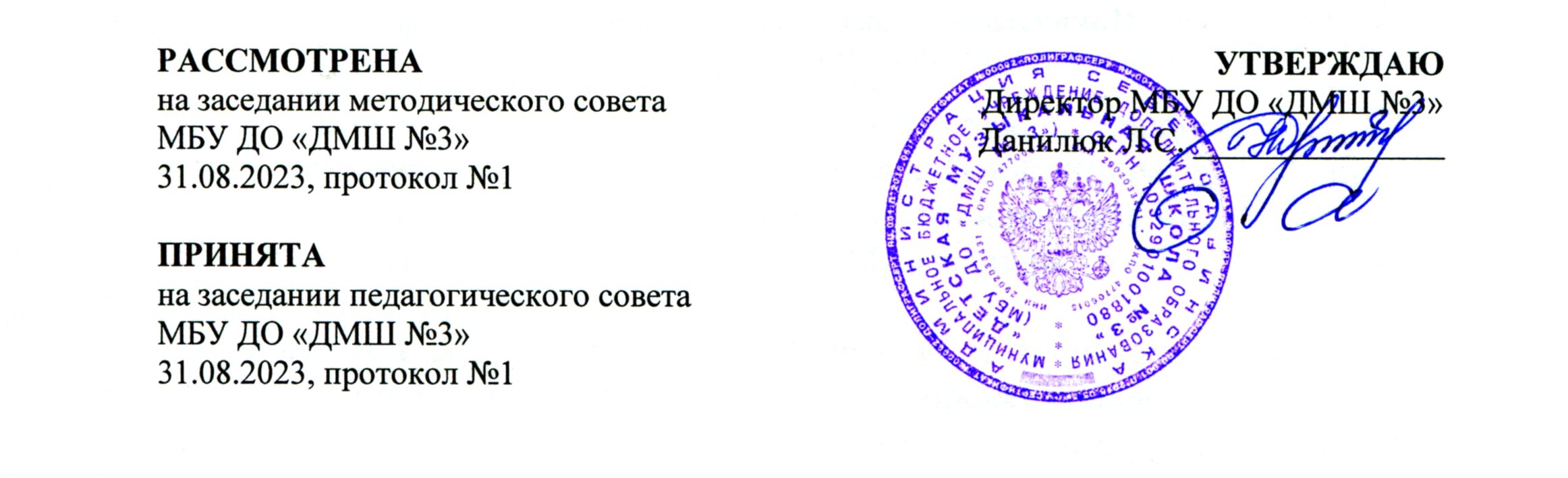 ДОПОЛНИТЕЛЬНАЯ ОБЩЕРАЗВИВАЮЩАЯПРОГРАММА В ОБЛАСТИ МУЗЫКАЛЬНОГО ИСКУССТВА 
«ВОКАЛЬНОЕ МУЗИЦИРОВАНИЕ»(АКАДЕМИЧЕСКИЙ ВОКАЛ)РАБОЧАЯ ПРОГРАММАпо учебному предметуСОЛЬНОЕ ПЕНИЕСеверодвинск - 2023Разработчик:
Гиль Ольга Борисовна - преподаватель по классу академического вокала МБУ ДО «ДМШ №3» г. СеверодвинскаРецензенты:Ивашкина Лариса Михайловна, старший методист, преподаватель ПЦК «Хоровое дирижирование» ГБПОУ АО «Архангельский музыкальный колледж» г. Архангельска, высшая квалификационная категория;Владимирова Татьяна Николаевна, преподаватель эстрадного вокала (высшая квалификационная категория), руководитель МО Хора и Вокала МБУ ДО «ДМШ №3» 
г. Северодвинска.            I. ПОЯСНИТЕЛЬНАЯ ЗАПИСКАПрограмма учебного предмета «Сольное пение» (академический вокал)  дополнительной общеобразовательной общеразвивающей программы в области музыкального искусства «Вокальное музицирование» разработана с учётом «Рекомендаций по организации образовательной и методической деятельности при реализации общеразвивающих программ в области искусств», направленных письмом Министерства культуры Российской Федерации от 21.11.2013 №191-01-39/06-ГИ, а также с учетом многолетнего педагогического опыта в области вокально – хорового развития детей в ДМШ №3 г. Северодвинска.Данная программа рассчитана на 5-летний курс обучения детей, поступающих в 1 класс, в возрасте от 6,5 до 8 лет включительно. Она разработана с целью обеспечения возможности с детских лет получить основы вокального и музыкального образования и имеет художественно-эстетическую направленность. Учебный предмет «Сольное пение» (академический вокал) направлен на приобретение детьми знаний, умений и навыков в области вокального искусства, формирование потребностей приобщения к ценностям музыкальной культуры, эстетического воспитания и художественного образования духовно-нравственное развития ученика.  Индивидуальная форма занятий в классе вокала дает преподавателю возможность на основе внимательного и всестороннего изучения индивидуальных способностей учеников дифференцированно подходить к вопросам обучения и воспитания. Продолжительность занятий в неделю составляет 2 часа.Цель учебного предмета:- выявление и развитие музыкальных способностей детей на основе приобретенных ими знаний, умений и навыков в области вокального исполнительства, а также обеспечение возможностей для продолжения развития голоса в подростковом и юношеском возрасте.Задачи:обучающие: - формирование навыков и умений вокального исполнительства;- освоение музыкальной грамоты, как необходимого средства для музыкального исполнительства в процессе  изучения вокальной музыки;- обучения навыкам самостоятельной работы с музыкальны материалом;- приобретение учеником опыта творческой деятельности и публичных выступлений;развивающие:- развитие природных вокальных данных учащихся;- развитие музыкальных способностей: слуха, памяти, чувства ритма, артистизма;- развитие устойчивого интереса к вокально-исполнительской культуре;воспитательные:- воспитания трудолюбия, целеустремленности в достижении поставленных целей;- духовно-нравственное воспитание по средствам музицирования;- воспитание сознательного отношения к занятиям; чувства собственной ответственности;- становление и развитие сценической культуры, участие в школьных, городских, областных концертах, фестивалях, смотрах-конкурсах.Методы обучения         Для достижения поставленной цели и реализаций задач предмета используется следующие методы обучения:- словесный наглядный метод (рассказ, беседа, объяснения);- объяснительно-иллюстративный (преподаватель поет фрагменты произведений и комментирует показ, объясняя вокально-технические приемы и художественные задачи;- метод повторения и закрепления при пении вокальных упражнений и заучивания песенного материала; - фонетический (воздействие на голос посредством подбора упражнений, включающих в себя сочетание удобных определенных звуков, для решения тех или иных проблем обучающих);- «концентрический» метод М.И. Глинки (развитие голоса от примарных тонов, наиболее удобных для воспроизведения, с постепенным  расширением диапазона вверх и вниз.- метод внутреннего пения (активизирует слуховое внимание, направленное на восприятие и запоминание звукового эталона для подражания, учит внутренней сосредоточенности, предохраняет голос от переутомления при необходимости многократно повторять одну и ту же музыкальную фразу с целью заучивания и тренировки, развивает творческое воображение, которое необходимо для большей выразительности исполнения);- метод сравнительного анализа (дети учатся дифференцированно воспринимать отдельные компоненты вокальной техники, отличать правильное звукообразование от неправильного).Методы должны применяться в соответствии с индивидуальными и возрастными особенностями обучающихся.Необходимо следовать также основным педагогическим принципам: постепенности, доступности, результативности, сознательности, принципам индивидуального подхода и единства вокально-технического  и художественного развития обучающихся.	Материально-технические условия реализации программы -  наличие учебного кабинета со звукоизоляцией;-  концертный зал с концертным роялем, пультами и звуко-техническим оборудованием, -  библиотека; - материально-техническая база должна соответствовать санитарным и противопожарным нормам, а также нормам охраны труда.II. Учебно-тематический план III. Содержание учебно-тематического плана 1 класс2 класс3 класс
4 класс
5 классIV. ТРЕБОВАНИЯ К УРОВНЮ ПОДГОТОВКИ ОБУЧАЮЩИХСЯ 
 V. ФОРМЫ И МЕТОДЫ КОНТРОЛЯ. СИСТЕМА ОЦЕНОККонтроль знаний, умений, навыков учащихся обеспечивает оперативное управление учебным процессом и выполняет обучающую, проверочную, воспитательную и корректирующую функции. Программа предусматривает текущий контроль и промежуточную аттестацию. Промежуточный контроль успеваемости учащихся проводится в счет аудиторного времени. Годовые требования1 класс2 класс3 класс4 класс5 классКритерии оценки:
По результатам текущей, промежуточной и итоговой аттестации выставляются оценки: 
5- «отлично», 4 - «хорошо», 3 - «удовлетворительно», 2  - «неудовлетворительно»«пять»:
- знание мелодической линии и текста песни;
- чистое интонирование и ритмически точное исполнение;
- выразительное и артистичное исполнение.«четыре»:
- знание мелодической линии и текста песни;
- в основном чистое интонирование, ритмически правильное;
- пение недостаточно выразительное.
«три»:
- допускаются отдельные неточности в исполнении мелодии и текста песни;
- неуверенное и не вполне точное, иногда фальшивое исполнение, есть ритмические неточности;
- пение невыразительное.«два»:
- учащийся с произведением не справился
VI. МЕТОДИЧЕСКОЕ ОБЕСПЕЧЕНИЕПевческий голос – природный музыкальный инструмент, имеющийся у каждого нормально развитого, здорового ученика. Есть основание считать пение первичным из всех видов музыкального исполнения, одним из первых проявлений музыкальности. Недаром при обучении игре на музыкальных инструментах часто говорят о пении, как начале всякого серьёзного музыкального образования.Известный пианист и педагог К.Н.Игумнов называл пение «жизненной основой музыки». Методист В. Л. Михелис рекомендует в начальный период обучения игре на фортепиано использовать пение песен небольшими группами по 3 – 5 человек, так как это, по его мнению, является залогом успешной работы в дальнейшем (В.Михелис. Первые уроки юного пианиста. – М.,1962.).Мысли о пении как основе музыкального воспитания высказывались и в дореволюционных пособиях, рассматривающих вопросы приобщения детей к музыке. Так, например, Г.Рукавишников писал: «…по многочисленным наблюдениям, дети, которые сначала учились петь, а затем играть, делают гораздо более быстрые успехи в музыке, нежели те, которые пению не учились» (Г.Рукавишников. Раннее обучение детей музыке. – Спб., 1904).Исключительно важное место значение пению придавал Р.Шуман в своих «Жизненных правилах для музыкантов», где указывал на необходимость живого, многостороннего музыкального обучения.Одна из задач, стоящих перед занятиями пения, - научить каждого ученика владеть певческим голосом, вначале не всегда податливым и гибким. Можно считать, что способность к пению так же естественна, как и способность к речи. Разница лишь в том, что говорить учатся все, а петь – сравнительно немногие. Поэтому неспособность управлять своим голосом, наблюдаемая у некоторой части обучающихся в начале занятий, оказывается результатом певческой безнадзорности и поддаётся исправлению и развитию. Активность в общении с музыкой значительно продвигает дело развития учащихся. Именно на эту, активную сторону пения как формы музыкальной деятельности обращал внимание известный методист А. Карасев: «Пению, по моему мнению, должно быть оказано преимущество перед другими искусствами, главным образом, потому, что при других искусствах народ является только пассивным слушателем и созерцателем; здесь же он имеет возможность проявить активное участие…» (А.Карасев. Бесплатные вечерние школы хорового пения. – Вятка, 1903). Конечно, опытнейший хормейстер чуточку лукавил, говоря о пассивности процесса музыкального восприятия: оно может быть очень даже активным, о чём, конечно же, знал автор высказывания! Но в главном он прав. Именно творческая, активная сторона процесса пения является одним из основных рычагов музыкального обучения и воспитания.На занятиях преподаватель должен активно использовать теоретические знания учащихся,  их навыки сольфеджирования на разном этапе, так как пение по нотам помогает овладевать музыкальным произведением сознательно. Пение по нотам необходимо сочетать с пением по слуху, ведь  именно пение по слуху способствует развитию музыкальной памяти.На протяжении всех лет обучения педагог следит за формированием и развитием вокальных навыков (дыханием, звуковедением, дикцией, чистотой интонации), постепенно усложняя задачи, расширяя диапазон певческих возможностей детей.Особое значение имеет работа над словом, музыкальной и поэтической фразой, формой всего произведения, над умением почувствовать и выделить кульминационные моменты как всего произведения, так и отдельных его частей.            Стадии формирования, особенности детского голоса:Первая  стадия: младший  школьный  возраст  6 – 11 лет. Характеризуется  нешироким  диапазоном (до-ре1 - до-ре2), легким  фальцетным (головным) звучанием, небольшой  силой -  от  пиано  до  меццо-форте,  что  объясняется  неразвитостью  голосовых  связок, малой  ёмкостью  легких  и т.д.        Преподавателю по вокалу следует учитывать то, что детский голосовой аппарат находится в постоянном росте и развитии. Поэтому в вокальной работе с детьми необходимо:иметь представление о психофизиологических  особенностях детей разных возрастных групп;следить за изменениями тембра и диапазона голоса (особенно бережно относится в мутационный период);не допускать форсированного и продолжительного пения;воспитывать у детей бережное отношение к своему голосу.    Охрана и гигиена детского певческого голоса:     Понимание  особенностей  детской  физиологии  требует  от  учителя  соблюдения  охраны  детского  певческого  голоса. Учитывая, что пение - процесс  физиологический,  в  котором  происходит  большая  трата  энергии, хормейстер  не  должен  допускать  переутомления певцов,занятия  проводить  в  проветриваемых помещениях;соблюдать оптимальный  ритм  работы  и  отдыха;остерегаться  исполнения  завышенного  репертуара;не  злоупотреблять  неудобной  тесситурой;соблюдать  щадящий  режим  в  период  мутации;полезно  организовывать  периодические  консультации  у  врачей  фониатров, ларингологов  для  определения  певческого  режима  учащегося.Обучение учащихся подразумевает использование педагогом основных принципов  дидактики: наглядности, последовательности и осознанности.Практические рекомендации для  работы с обучающимися младших классовРабота над произведением.Разделение работы на этапы, каждый из которых имеет свои методы и приемы. На первом этапе работы над песней (ознакомление, восприятие) применяются наглядный и словесный методы. С помощью выразительного исполнения песни, образного слова, беседы о характере музыки педагог стремится пробудить интерес к ней, желание ее выучить. Важно, чтобы учащиеся почувствовали настроения, переданные в музыке, высказались о характере песни в целом, смене настроений в ее частях. Беседа об эмоционально-образном содержании песни помогает настроить ребят на выразительное ее исполнение, выбор соответствующего характеру песни звукообразования, дикции, дыхания. На втором этапе начинается собственно разучивание песни (на протяжении 3—5 занятий). Помимо наглядного и словесного методов здесь большое значение имеет практический метод. Учащиеся овладевают необходимыми певческими навыками, запоминают и воспроизводят мелодию, ритм песни, выразительные нюансы. На этом этапе большую роль приобретают упражнения. Вначале учащиеся учатся по подражанию, поэтому показ педагогом приемов исполнения и закрепление их на упражнениях очень важны. Работа над трудными мелодиями на материале самой песни требует многократных повторений, которые неизбежно снижают интерес детей к песне. Упражнение же, данное в игровой форме, помогает преодолеть трудности, приобрести певческие навыки. Упражнения, имеющие игровой характер, дети с удовольствием поют не только на занятиях, но и в самостоятельной деятельности и дома.Работа над звуком.Работать постепенно, без торопливости.  Не допускать форсирования звучания.  Петь на умеренном звучании. Наибольшее внимание необходимо уделять качеству звучания и свободе при пении. Работу над ровностью силы звучания (на одном, на разных звуках, на целой фразе) целесообразно проводить в ограниченном диапазоне. Уравнивание всех звуков по качеству звучания. Каждое публичное выступление – это окончание определенного этапа в развитии обучающегося. Каждое из разученных произведений – это ступенька в его музыкальном развитии. Обучаясь пению учащиеся призваны развивать собственное музыкальное мышление, осознавая в процессе пения закономерности музыкального языка. Подбор репертуара.Основу программы составляет русское и зарубежное классическое музыкальное наследие, пласт народной музыки, произведения духовной и современной музыки. При отборе музыкального материала важную роль играет принцип незаменимости той или иной музыки для каждого данного возраста, ее художественная ценность, воспитательная направленность и педагогическая целесообразность.Репертуар вокалистов формируется так, чтобы способствовать развитию и укреплению детских голосов. Главным «собирательным» принципом можно считать подчинение отбора репертуара учебно-воспитательным задачам.Благодатный материал для вокальной работы – русские народные песни, которые чаще всего исполняются без сопровождения.Одно из важных средств вокального воспитания и развития вокалиста заключается в том, что одновременная работа над разнохарактерными и разножанровыми произведениями тренируют вокальный аппарат. Серьезное внимание заслуживает анализ произведения в тембровом отношении. Опираясь на знание особенностей звучания детского певческого голоса, надо представлять себе,  в какой мере могут повлиять на характер звучания такие элементы произведения, как тесситура, звуковысотные компоненты, ритмический рисунок, штрихи, динамика, поэтический текст, эмоциональная насыщенность.Разумный отбор материала обеспечивает возможность для всестороннего музыкального развития участников хора, позволяет соблюдать гармоничность в обучении и следовать принципу художественного и технического единства.Основные группы хоровых произведений, использующих в работе с хором: популярные детские песни, современная музыка, народные песни России и ближнего зарубежья, произведения композиторов-классиков, духовная музыка.VII. ПРИМЕРНЫЙ РЕПЕРТУАРVIII. ИСПОЛЬЗОВАННАЯ ЛИТЕРАТУРАДмитриев Л. Основы вокальной методики. – М.: Музыка, 2000Михайлова М. Развитие музыкальных способностей детей. – Ярославль, «Академия развития», 1997Теория и методика музыкального образования детей: Научно-методическое пособие; Л.В.Школяр, М.С.Красильникова, Е.Д.Критская и др. – М., 1998Халабузарь П., Попов В. Теория и методика музыкального воспитания. – Санкт-Петербург, 2000Егоров А. Гигиена голоса и ее физиологические основы. – Медгиз, 1970. Луканин В. Обучение и воспитание молодого певца. – М.: Музыка, 1977. Щетинин М. Дыхательная гимнастика Стрельниковой. – Метафора, 2008.Емельянов В. Развитие голоса. Координация и тренинг. – Лань, 2000. Журавленко Н. Уроки пения. – Минск: Полиграфмаркет, 1998.Голубев П. Советы молодым педагогам-вокалистам. М.: Музгиз, 1963 РАССМОТРЕНА на заседании методического совета
МБУ ДО «ДМШ №3»
11.05.2022, протокол № 4УТВЕРЖДАЮ
Директор МБУ ДО «ДМШ №3»
Данилюк Л.С. _______________ПРИНЯТА
на заседании педагогического совета
МБУ ДО «ДМШ №3»
07.06.2022, протокол №5Вид учебной работы,нагрузки,аттестацииЗатраты учебного времениЗатраты учебного времениЗатраты учебного времениЗатраты учебного времениЗатраты учебного времениЗатраты учебного времениЗатраты учебного времениЗатраты учебного времениЗатраты учебного времениЗатраты учебного времениВсего часовГоды обучения1 год1 год2 год2 год3 год3 год4 год4 год5 год5 годВсего часовПолугодия12345678910Всего часовКоличество недель15191519151915191519Всего часовАудиторные занятия 30383038303830383038340Максимальная учебная нагрузка 68686868686868686868340№Раздел работыЧасы1.Певческая установка202.Работа над дыханием553.Вокальные упражнения794.Работа над звуком555.Работа над дикцией336.Работа над чистотой интонации577.Анализ музыкального произведения, разбор над художественным образом41Итого: 340 часовИтого: 340 часовИтого: 340 часов№Раздел работы СодержаниеВсего часов1.Певческая установка- овладение навыками певческой установки5,52.Дыхательная гимнастика - освоение начального этапа пения на опоре дыхания, опоре звука;- овладение навыком задержки дыхания 113.Вокальные упражнения- пение несложных вокальных упражнений, помогающих укреплению детских голосов, улучшению звукообразования, расширению диапазона и в то же время - наилучшему усвоению изучаемого репертуара174.Работа над звуком- владение элементарными навыками артикуляции.115.Работа над дикцией- владение элементарными навыками артикуляции66.Работа над чистотой интонации- владение элементарными основами музыкальной грамоты;- пение сольфеджио127.Анализ музыкального произведения, разбор над художественным образом- разговор об общей характеристике содержания произведения, разбор текста и музыки в доступной учащимся форме5,5Итого: 68 часовИтого: 68 часовИтого: 68 часовИтого: 68 часов№Раздел работы СодержаниеЧасы1.Певческая установка- правильное положение корпуса, головы, плеч, рук. На все мышцы и мускулы  поющего должна быть равномерная нагрузка, что достигается естественностью и активной свободой тела5,52.Работа над дыханием- выработка спокойного, бесшумного вдоха без призвуков; - формирование навыка задержки дыхания; - правильное расходование дыхания на музыкальную фразу (постепенный выдох); - смена дыхания между фразами; - звук «на опоре»; - одновременный вдох перед началом пения113.Вокальные упражнения- вокальные распевки занимают значительное по важности и  по времени место на занятиях. В процессе распевки достигается выравнивание регистров, расширение диапазона,  выявление тембров, укрепление дыхательной мускулатуры. Вокальные упражнения во втором классе строятся на следующем примерном материале: - нисходящие трёх - пятиступенные построения, начиная с середины регистра (секвенции), то же в восходящем движении, начиная с нижних звуков регистра:- смена гласных на повторяющемся звуке;- гамма в нисходящем и восходящем движении (после усвоения небольших отрезков);- трезвучие по прямой и ломаной линии вниз и вверх; - небольшие мелодические обороты (отрывки песен, попевки)174.Работа над звуком- пение без напряжения;- правильное формирование и округление гласных;- ровное звуковедение;- пение закрытым ртом;- твёрдая, мягкая атака звука;- постепенное расширение общего диапазона в пределах: до первой октавы – ми (фа) второй октавы115.Работа над дикцией- ясное произношение согласных с опорой на гласные; - отнесение согласных к следующему слогу;- работа по развитию артикуляционного аппарата: активности губ, кончика языка, свободы нижней челюсти66.Работа над чистотой интонации- пение сольфеджио исполняемых произведений, пение упражнений127.Анализ музыкального произведения, разбор над художественным образом- словесного текста и его содержания;- грамотное чтение нотного текста;- разбор тонального плана, ладовой структуры; - членение мелодии на мотивы, периоды, предложения, фразы;- определение формы5,5Итого: 68 часовИтого: 68 часовИтого: 68 часовИтого: 68 часов№Раздел работы СодержаниеЧасы1.Певческая установка- правильное положение корпуса, головы, плеч, рук. На все мышцы и мускулы  поющего должна быть равномерная нагрузка, что достигается естественностью и активной свободой тела3,52.Работа над дыханием- выработка спокойного, бесшумного вдоха без призвуков; - формирование навыка задержки дыхания; - правильное расходование дыхания на музыкальную фразу (постепенный выдох); - смена дыхания между фразами; - звук «на опоре»; - одновременный вдох перед началом пения;- быстрая смена дыхания между фразами в подвижном темпе. Цезуры113.Вокальные упражнения- вокальные распевки занимают значительное по важности и  по времени место на занятиях. В процессе распевки достигается выравнивание регистров, расширение диапазона,  выявление тембров, укрепление дыхательной мускулатуры. Вокальные упражнения во втором классе строятся на следующем примерном материале: - нисходящие трёх - пятиступенные построения, начиная с середины регистра (секвенции), то же в восходящем движении, начиная с нижних звуков регистра;- смена гласных на повторяющемся звуке;- гамма в нисходящем и восходящем движении (после усвоения небольших отрезков);- трезвучие по прямой и ломаной линии вниз и вверх; - небольшие мелодические обороты (отрывки песен, попевки)174.Работа над звуком- пение без напряжения;- правильное формирование и округление гласных;- ровное звуковедение;- пение закрытым ртом;- твёрдая, мягкая атака звука;- постепенное расширение общего диапазона в пределах: до первой октавы – ми (фа) второй октавы;- пение различными штрихами: legato, non legato, staccato115.Работа над дикцией- ясное произношение согласных с опорой на гласные; - отнесение согласных к следующему слогу;- работа по развитию артикуляционного аппарата: активности губ, кончика языка, свободы нижней челюсти6.56.Работа над чистотой интонации- пение сольфеджио исполняемых произведений,пение упражнений117.Анализ музыкального произведения, разбор над художественным образом- анализ музыкального произведения: словесного текста и его содержания;- грамотное чтение нотного текста;- разбор тонального плана, ладовой структуры; - членение мелодии на мотивы, периоды, предложения, фразы;- определение формы;- работа над  фразировкой, вытекающая из музыкального и текстового содержания. Обсуждение различных  видов динамики. Выявление многообразия агогических возможностей исполнения произведений: пение в строго размеренном темпе, сопоставление двух темпов, замедление в конце произведения, замедление и ускорение в середине произведения, различные виды фермат.8Итого: 68 часовИтого: 68 часовИтого: 68 часовИтого: 68 часов№Раздел работы СодержаниеЧасы1.Певческая установка- закрепление навыков певческой установки, приобретённых в младших классах3,52.Работа над дыханием- владение дыханием при усилении и затихании звучности;- паузы между звуками без смены дыхания;- равномерное расходование дыхания при исполнении продолжительных мелодических фраз113.Вокальные упражнения- пение упражнений, закрепляющих навыки звукообразования и приёмы артикуляции;- введение упражнений, помогающих работе над расширением и укреплением звукового диапазона174.Работа над звуком- закрепление навыков по формированию гласных;- нефорсированное пение: «тёплые», «льющиеся» голоса на вибрато;- владение амплитудой динамических оттенков;- работа над расширением диапазона (постепенно доводить вниз – до соль малой октавы, вверх – фа (соль) второй октавы);- диапазон сопрано: до первой октавы - фа (соль) второй октавы;- диапазон альта: соль малой октавы – до второй октавы115.Работа над дикцией- дальнейшее укрепление и развитие навыков, приобретённых в младших классах;- развитие свободы и подвижности артикуляционного аппарата за счёт активизации работы губ и языка;- выработка навыка активного и чёткого произношения согласных	6.56.Работа над чистотой интонации- пение произведения сольфеджио, играя мелодию на фортепиано самостоятельно, пение упражнений117.Анализ музыкального произведения, разбор над художественным образом- анализ словесного текста и его содержания;- грамотное чтение нотного текста;- разбор тонального плана, ладовой структуры произведения;- членение на мотивы, периоды, предложения, фразы;- определение формы8Итого: 68 часовИтого: 68 часовИтого: 68 часовИтого: 68 часов№Раздел работы СодержаниеЧасы1.Певческая установка- закрепление навыков певческой установки, приобретённых в младших классах22.Работа над дыханием- владение дыханием при усилении и затихании звучности;- паузы между звуками без смены дыхания;- равномерное расходование дыхания при исполнении продолжительных мелодических построений113.Вокальные упражнения- пение упражнений, закрепляющих навыки звукообразования и приёмы артикуляции;- введение упражнений, помогающих работе над расширением и укреплением звукового диапазона.114.Работа над звуком- закрепление навыков по формированию гласных;- нефорсированное пение: «тёплые», «льющиеся» голоса на вибрато;- владение амплитудой динамических оттенков;- углублённая работа над кантиленой, владение legato.  Пение non legato и staccato;- укрепление звучания крайних регистров при бережном отношении к голосу учащегося;- индивидуальный подход и особенное отношение к певческому голосу в период мутации;- работа над расширением диапазона (постепенно доводить вниз – до соль малой октавы, вверх – фа (соль) второй октавы);- диапазон сопрано: до первой октавы - фа (соль) второй октавы;- диапазон альта: соль малой октавы – до второй октавы115.Работа над дикцией- дальнейшее укрепление и развитие навыков, приобретённых в младших классах;- развитие свободы и подвижности артикуляционного аппарата за счёт активизации работы губ и языка;- выработка навыка активного и чёткого произношения согласных;- охранение дикционной активности при нюансах р и рр; - введение усложнённых  дикционных  упражнений86.Работа над чистотой интонации- пение произведения сольфеджио, играя мелодию на фортепиано самостоятельно, пение упражнений117.Работа над художественным образом исполняемого произведения- анализ словесного текста и его содержания;- грамотное чтение нотного текста;- разбор тонального плана, ладовой структуры произведения;- членение на мотивы, периоды, предложения, фразы;- определение формы;- разбор деталей фразировки, вытекающей из музыкального и текстового содержания;- выявление различных  видов динамики; многообразие агогических возможностей исполнения произведений: пение в строго размеренном темпе, сопоставление двух темпов, замедление в конце произведения, замедление и ускорение в середине произведения, различные виды фермат14Итого: 68 часовИтого: 68 часовИтого: 68 часовИтого: 68 часов 1 класс- овладение навыками певческой установки;- владение элементарными основами музыкальной грамоты;- освоение начального этапа пения на опоре дыхания, опоре звука;- овладение навыком задержки дыхания; - владение элементарными навыками артикуляции. 2 класс- овладение навыками певческой установки;- владение элементарными основами музыкальной грамоты;- освоение начального этапа пения на опоре дыхания, опоре звука;- овладение навыком задержки дыхания; - владение элементарными навыками артикуляции;- умение пользоваться дыханием на короткие и средние фразы;- выразительное исполнение произведений.3 класс- овладение  навыком певческой установки;- знание способов вокального звуковедения;-  свободное, естественное пение «на опоре»;- знание способов формирования гласных звуков и умелое их использование;- правильное  использование дыхания  в зависимости от характера исполняемого произведения;-  владение разными видами атаки звука;- ритмически - устойчивое пение  в разных темпах при соотношении несложных длительностей; соблюдение  динамической  ровности при произнесении текста;- умение анализировать словесный текст и его содержание, форму произведения (членение на мотивы, фразы, предложения, периоды), средства музыкальной выразительности. 4 класс- овладение  навыком певческой установки;- знание способов вокального звуковедения;-  свободное, естественное пение «на опоре»;- знание способов формирования гласных звуков и умелое их использование;- правильное  использование дыхания  в зависимости от характера исполняемого произведения;-  владение разными видами атаки звука;- ритмически - устойчивое пение  в разных темпах при соотношении несложных длительностей; соблюдение  динамической  ровности при произнесении текста;-знание профессиональной терминологии;-умение передавать авторский замысел музыкального произведения с помощью органического сочетания слова и музыки.5 класс- овладение  навыком певческой установки;- знание способов вокального звуковедения;-  свободное, естественное пение «на опоре»;- знание способов формирования гласных звуков и умелое их использование;- правильное  использование дыхания  в зависимости от характера исполняемого произведения;-  владение разными видами атаки звука;- ритмически - устойчивое пение  в разных темпах при соотношении несложных длительностей; соблюдение  динамической  ровности при произнесении текста;-знание профессиональной терминологии;-умение передавать авторский замысел музыкального произведения с помощью органического сочетания слова и музыки;-сформированные практические навыки  исполнения  произведений русских и зарубежных классиков, народных, советских и современных песен.1 полугодие2 полугодиеКонтрольный урокКонтрольный урок1 вокальное произведение любого жанра      (например, «Гуси» М. Филиппенко)1 вокальное произведение любого жанра             (например, « Песня Папы Карло» А. Рыбников)Академический концерт1 вокальное произведение любого жанра (например, «Аленький цветик» Р. Паулс)1 полугодие2 полугодиеКонтрольный урокКонтрольный урок1 вокальное произведение любого жанра      (например, «Ночью к нам приходит сон»Ж. Металлиди)1 вокальное произведение любого жанра             (например, р.н.п. «Во поле берёза стояла»)Академический концертАкадемический концерт2 разнохарактерных вокальных произведения любого жанра( например, Укр.н.п. обр.П.И.Чайковского «Птичка», «Птичка на ветке» Р.Паулс)2 разнохарактерных вокальных произведения любого жанра( например, фр.н.п. обр. Ж.Векерлен «Пастушка», р.н.п. обр. П.И.Чайковского «Вот уж зимушка проходит»)1 полугодие2 полугодиеКонтрольный урокКонтрольный урокОпрос по вокальной и музыкальной терминологии, пение упражнения или вокализа (например, женские и мужские голоса; понятия: темп, ритм, метр)Опрос по вокальной и музыкальной терминологии, пение упражнения или вокализа   (например, понятия «кантилена», «фразировка») 1 вокальное произведение любого жанра     (например, «Замечательное платье» Е. Рушанский) 1 вокальное произведение любого жанра             (например, «Там в дали за рекой» Д.Аренский)Академический концертАкадемический концерт- вокальное произведение любого жанра (например, чеш.н.п. «Пастушка»)- вокальное произведение любого жанра             (например, «Лунный зайчик» Е.Рушанский)- романс или песня русских или зарубежных классиков (например, «Расскажи мотылёк» Д.Аренский)- романс или песня русских или зарубежных классиков (например, «Весенняя песня» В. А. Моцарт)1 полугодие2 полугодиеКонтрольный урокКонтрольный урокОпрос по вокальной и музыкальной терминологии, пение упражнения или вокализаОпрос по вокальной и музыкальной терминологии, пение упражнения или вокализа1 вокальное произведение любого жанра        (например, «Вальс на крыше» И.Куликовская)1 вокальное произведение любого жанра          (например, «Лунная река» Д.Манчини)Академический концертАкадемический концерт- вокальное произведение любого жанра         (например, «Вальс Офелии» Я. Дубравин)- вокальное произведение любого жанра           («Серенада Дон Кихота» Д.Кабалевский)- романс или песня русских или зарубежных классиков (например, «Лесная песня» Э.Григ)- романс или песня русских или зарубежных классиков (например, «Сурок» Л. Бетховен)1 полугодие2 полугодиеПрослушиваниеПрослушивание3 произведения разных жанров (народная песня, романс, классическая песня (ария) русских и зарубежных классиков) (например, р.н.п. « У зари то, у зореньки»,   «Песня бабочки» Ж. Векерлен, «Вечерняя звезда» Ф. Шуман)3 произведения разных жанров (народная песня, романс, классическая песня (ария) русских и зарубежных классиков) (например, р.н.п. « У зари то, у зореньки», «Песня бабочки» Ж. Векерлен, «Вечерняя звезда» Ф. Шуман)ИТОГОВЫЙ ЭКЗАМЕН:ИТОГОВЫЙ ЭКЗАМЕН:3 разнохарактерных и разножанровых произведений  (народная песня, романс, классическая песня (ария) русских и зарубежных классиков) (например, р.н.п. «У зари то, у зореньки»,   «Песня бабочки» Ж. Векерлен,  «Вечерняя звезда» Ф. Шуман)3 разнохарактерных и разножанровых произведений  (народная песня, романс, классическая песня (ария) русских и зарубежных классиков) (например, р.н.п. «У зари то, у зореньки»,   «Песня бабочки» Ж. Векерлен,  «Вечерняя звезда» Ф. Шуман)1«Гуси» Слова: Т. Волгиной  Музыка: М. Филиппенко2«Птичка» Украинская народная песня в обработке П.И. Чайковского 3«Коровушка» Русская народная песня обработка М. Красева«Липа вековая» Русская народная песня4« Пастушка» Чешская народная песня обработка М.Долина 5« Пастушка» Французская народная песня обработка Ж. Векерлена русский текст: Т. Сикорской 6«Во поле береза стояла» Русская народная песня обработка Н. Римского-Корсаково 7«Ходила младешенька» Русская народная песня обработка Н. Римского-Корсаково8«Вот, уж зимушка, проходит» Русская народная песня обработка П.И. Чайковского8«Весенняя песня»   Слова: К. Овербека  Музыка: В.А. Моцарта9«Киска»  Слова и Музыка: В. Калинникова10«Птичка на ветке» » Слова: И. Ласманиса  перевод: О. Петерсон  Музыка: Р. Паулса11«Аленький цветик» Слова: И. Ласманиса  перевод: О. Петерсон  Музыка: Р. Паулса12«Неразумное желание» Слова: И. Ласманиса  перевод: О. Петерсон  Музыка: Р. Паулса13«Хочется мне солнышка» Слова: И. Ласманиса  перевод: О. Петерсон  Музыка: Р. Паулса14«Зимний гость» Слова: В. Плудониса Музыка: Р. Паулса15«Матушка дубрава» Слова: В. Плудониса Музыка: Р. Паулса16«На широкой улице» Слова: И. Демьянова Музыка: Ж. Металлиди17« Ночью к нам приходит сон» Слова: И. Демьянова Музыка: Ж. Металлиди18«Старик-туман» Слова: И. Демьянова Музыка: Ж. Металлиди19«Спит Луна» Слова: И. Демьянова Музыка: Ж. Металлиди20«Метелица» Слова: И. Демьянова Музыка: Ж. Металлиди21«Северная звезда» Слова Е. Растопчиной Музыка: М. Глинки22«Юноша и дева» Слова: А. Пушкина Музыка: А. Даргомыжский23«Осень» Слова: А Плещеева Музыка: П. Чайковского24«Весна» Слова: А Плещеева Музыка: П. Чайковского25«Колыбельная песня в бурю» Слова: А Плещеева Музыка: П. Чайковского26«Зимняя дорога» Слова: А. Пушкина Музыка: А. Алябьева27«Жаворонок» Слова: Н. Кукольника Музыка: М. Глинки28«Венецианская ночь» Слова: И. Козлова Музыка: М. Глинки29«Не искушай меня без нужды» Слова Е. Баратынского Музыка: М. Глинки30« Серенада» Слова: Л. Рельштаба Музыка: Ф. Шуберта 31«Желание» Слова: Витвиского Музыка: Ф. Шопена 32«Ave Maria» Музыка: Д. Каччини33 «Сарафанчик» Музыка: А. Гурилев34«Подснежник» Музыка: А. Гречанинов35«Избушка» Музыка: Э. Григ36 «Лесная песнь» Музыка Э. Григ.37«Заход солнца» Музыка: Э. Григ 38«Приход весны» Слова: Ш. Штурма Музыка: В.А. Моцарта39«Детские игры» Слова: К. Овербека Музыка: В.А. Моцарта40«Довольство жизнью» Слова И. Миллера Музыка: В.А. Моцарта41«Колыбельная» Неаполитанская народная песня Русский текст: М Улицкого Обработка В. Мельо42«Малиновка» Слова Г. Бюргера Музыка: Л. Ван Бетховена43«Гондолетта» Венецианская песня обработка Л. Ван Бетховена44«Романс Елены» Слова: И.Ф. Кастелли Музыка: Ф. Шуберта45«Дикая Роза» Слова: И. В. Гете Музыка: Ф. Шуберта46«К музыке» Слова: Ф. Шобера Музыка: Ф. Шуберта47«Вечерняя звезда» Слова А. Гофмана Музыка: Р. Шумана48« Цыганская песенка»  Слова: Э. Гебеля Музыка: Р. Шумана49«Песенка французского солдата» Музыка и слова Ф. Лемарка50«Мотылек и фиалка» Слова: В. Гюго Музыка Г. Форе51«Садовница короля»  Швейцарская народная песня обработка Р. Гунда52«Менуэт» Мартини Ж. Векерлен53«Вальс Офелии» Я. Дубравин54«Лунный зайчик» Е. Рушанский 55«Замечательное платье» Е. Рушанский56«Птичка летает» А. Аренский 57«Там в дали за рекой» А. Аренский58«Расскажи мотылек А. Аренский59«Спи, дитя, мое усни А. Аренский60«Под солнцем вьются жаворонки» А. Аренский61«Кошка – друг человека» И.  Куликовская62«Вальс на крыше» И.  Куликовская63«Лунная серенада» Г. Миллер64« Зеленые листья июньских лесов»  Д. Темкин65«Лунная река» Д. Манчини66«Любимый мой» Дж. Гершвин67«Хэлло, Долли» Дж. Хермана68«Я танцевать хочу» Ф. Лоу69«Тень твоей улыбки» Дж. Медел70«Эдельвейс» Р. Роджерс71« Песня бабочки» Ж. Векерлен72«Серенада Дон Кихота» Д. Кабалевский73«Романс Женьки» К. Молчанова74«Ария Барбарины» В. Моцарт75«Волшебный цветок» Л. Бетховен76«Сурок» Л. Бетховен77«Колокольчики мои цветики степные" П. Булахов78Дунаевский И. «Песенка о капитане».79Вокализы Ф. Абта,  Глинка М.